Western Regional Partnership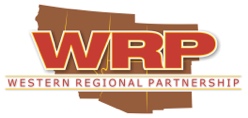 December 2021 UpdatesWRP sends out monthly updates on agency efforts relevant to the WRP Mission.  This includes publicly available information from WRP Partners and agency news releases, etc. to assist to create greater awareness of current WRP Partner actions.  If you have any updates you would like to share, please email that information to amyduffy@westernregionalpartnership.org.   In this edition of WRP Monthly updates:WRP UpdatesDeep-dive calls, in support of current WRP Priority on Building Resilience, are being held with subject matter experts on resilient energy infrastructure, resiliency of airspace, disaster mitigation and water security. Other webinar and Committee calls are in process of being confirmed; details forthcoming. Upcoming WRP Activities (please contact amyduffy@westernregionalpartnership.org for more information):January 4: WRP Resilient Energy Infrastructure Deep-Dive CallJanuary 5: WRP Disaster Mitigation Deep-Dive CallJanuary 11: WRP Resiliency of Airspace call (full team)January 13: WRP Resiliency of Airspace call to more fully scope Gap 1: Ensuring the military has sufficient airspace to meet DoD readiness requirements January 20: WRP SC Call with Committee Co-Chairs and GIS LiaisonsJanuary 26: WRP Water Security Deep-Dive callJanuary 28: WRP Tribal Engagement Temporary Working Group CallFebruary 14: WRP Resilient Energy Infrastructure Deep-Dive CallFebruary 25: WRP Tribal Engagement Temporary Working Group CallPast WRP Webinars:February 4th Water Resource Management Strategies Webinar: https://bah16f18.adobeconnect.com/paaydnqwd88p/December 14: Water Security Policy Planning and Implementation Webinar: https://bah16f18.adobeconnect.com/p40giu27h4yq/ December 8: Western Regional Partnership (WRP) webinar featuring Tribal Resilient Energy InfrastructureOct 15: Fort Huachuca Sentinel Landscape/Partnership Water Efforts Webinar: https://bah16f18.adobeconnect.com/pghxl2u51kw2/ Oct 22: Collaborative Tools for Resolving Water Disputes Webinar: https://bah16f18.adobeconnect.com/p2xo9dnevhuc/June 11: Resiliency of Airspace Webinar: https://bah16f18.adobeconnect.com/pu2gu1ldj21e/June 12: WRP’s June 12th webinar on Disaster Mitigation: https://bah16f18.adobeconnect.com/pq9huy66zgwm/ EnergyFederal Updates FERC: Final Report on February 2021 Freeze Underscores Winterization RecommendationsDOEDOE Announces Technical Assistance for State Utility Regulators to Address Challenges Related to a Transforming Electric GridThe recording of WINDExchange’s December 1 webinar on above-water offshore wind technology is available.Researchers from NREL and General Electric have developed and demonstrated the world’s first Type III utility-scale wind turbine generator. Researchers from Idaho National Laboratory appeared on the Hack the Plant podcast to discuss wind cybersecurity.WETO has released a Congressionally directed report assessing the potential for, and technical viability of, airborne wind energy (AWE) in the United States. In addition to other findings, the analysis concludes that the resource potential of wind energy available to AWE systems is likely similar to that available to traditional wind energy systems.As 2021 draws to a close, the Wind Energy Technologies Office (WETO) is reflecting on our R&D, recent achievements, and recognitions, and getting ramped up for a new year of possibilities for wind energy. We are grateful to our stakeholders, researchers, and partners for the work you do all year to help us grow U.S. wind energy, address the climate emergency, and meet the Biden Administration’s goals—like 30 GW of offshore wind deployed by 2030. DOISecretary Haaland wraps “Building a Better America” tour by highlighting clean energy, drought investmentsReport finds shortcomings in oil and gas leasing programsInterior Department announces FY 2021 disbursements, providing important funds for states, Tribes and conservation initiativesDOI-BLMInterior Department Advances Three Solar Projects in California, Marking Significant Progress to Develop a Clean Energy EconomyBLM seeks solar development on big expanse of public landsBLM seeks public input on proposed guidance for renewable energy on public landsState UpdatesCAAddendum 2 and documents for GFO-21-303 - Vehicle-to-Building Technologies for Resilient Backup PowerThe Department of the Navy and the California Energy Commission Partner on Energy and Water InitiativesUTSolar farm set to provide 80% of energy used by City of Salt LakeUtah Energy Plan Public ParticipationTribal UpdatesTransitioning tribes to clean energyDOE’s Office of Indian Energy's annual Program Review was held virtually November 15–18, 2021. This year's Program Review provided an opportunity for Native American and Alaska Native tribes and tribal entities to share their successes and best practices. View the recorded Program Review webinars and presentations on the 2021 Program Review web page.RegionalA new report by the Solar Energy Industries Association and Wood Mackenzie blames logistical issues and “price increases in the solar supply chain” for interrupting deployment, estimating they will depress next year’s solar deployment by 25%, or 7.4 gigawatts, relative to what had previously been projected.Natural ResourcesFederal UpdatesDecember WestFAST Newsletter: EPA Announces Water Infrastructure Funding for States Through the Bipartisan Infrastructure Law, Calls for Prioritizing Underserved Communities; New NOAA tool pinpoints natural disaster risk down to county level Focus areas; Report: Climate change contributed to some of 2020’s worst weather; and more. Read it hereSecretaries Haaland and Buttigieg Announce Partnership to Increase Access, Enhance Visitor Experience at National ParksDOIInterior Department releases implementation guidance to states on Infrastructure Law efforts to address legacy pollutionAssistant Secretary Tanya Trujillo Outlines Drought Mitigation Initiatives During Annual Colorado River Basin ConferenceSecretary highlights initiatives to increase conservation, expand outdoor access in San Diego visitControlled burn in the ‘Inimim Forest to reduce risk of wildland fireDOI-BLM: Bureau of Land Management and Partners Break Ground on New Recreational Trails in the California Coastal National MonumentDOI-USFWSCandidate Species Conservation Fund. For habitat restoration or undertaking candidate and at-risk species research, surveys and monitoring, or educational outreach efforts. Due: August 15, 2022. Learn moreRecovery Implementation. To support the implementation of priority recovery actions for federally endangered and threatened species. Due: August 1, 2022. Learn moreNearly a quarter of freshwater fish in the conterminous United States are linked to forestsEcological Responses to Restored Flows in the Urban Santa Cruz RiverA New Landscape Conservation Task Force is Established between the U.S. Fish & Wildlife Service and the Association of Fish & Wildlife AgenciesPartners for Fish and Wildlife. To restore and conserve fish and wildlife habitat for the benefit of federal trust resources. Due: September 30, 2022. Learn moreFor coastal communities, conservation partners, and landowners to restore and protect fish and wildlife habitat on public and private lands.  Due: September 30, 2022. Learn moreNorth American Wetlands Conservation Act US Standard Grants. For long-term protection, restoration, enhancement and/or establishment of wetland and associated upland habitats to benefit migratory birds. Due: February 25, 2022. Learn moreDOI-Bureau of Reclamation:  Jan. 7 A series of webinars will be hosted to discuss Reclamation's implementation of the recently enacted Bipartisan Infrastructure Act. For additional information, visit: Bipartisan Infrastructure Law | Bureau of ReclamationDOI-USGS: The U.S. Geological Survey (USGS) is offering a new data filter called Best Available Time Series (BATS) for Groundwater Levels. EPAEPA Announces $81 Million WIFIA Loan to Upgrade Water Infrastructure in Sacramento, California:  https://www.epa.gov/wifiaEPA Science to Achieve Results program awarded over $3.5 million in grant funding to CA institutions for research interventions and communication strategies to reduce exposures and health risks of wildland fire smoke. Learn moreThe Biden EPA announced raised emissions standards for light duty vehicles this morning in a move the agency hailed as “paving the way” to net-zero. EPA made clear that it sees the rule as a catalyst for electrification, saying its requirements will “prompt automakers to use clean technologies that are available today and help stimulate production of more electric vehicles.”US Environmental Protection Agency and Army Corps of Engineers New Proposed Rule for Waters Protected Under CWA – Public Comments DeadlineEPA Announces $600 Million in Water Infrastructure Funding for CaliforniaUSDACommunity Forest Program. For communities to acquire and conserve forests that provide public access and recreational opportunities, protect vital water supplies and wildlife habitat, serve as demonstration sites for private forest landowners, and provide economic benefits from timber and non-timber products.  Due: January 10, 2022. Learn moreState Updates AZSearching for Beavers on the San Pedro RiverColorado River and Arizona Farms ShrinkJan. 30: Deadline to submit comments on proposed hunt guidelines for 2023-2028. The Arizona Game and Fish Department’s proposed game management hunt guidelines for the fall 2023 through spring 2028 hunting seasons are available for review at https://www.azgfd.com/Hunting/Guidelines/ASU Kyl Center for Water Policy launches Story Map on Colorado River shortageArizona, two more states to sign voluntary cutbacks of Colorado River water2022 AZ Water Association Research SymposiumCAThe 2021 accomplishments of the California Water Data Consortium are available in its year-in-review document. DWR’s Flood-Managed Aquifer Recharge (Flood-MAR) program will begin the 2022 Lunch-MAR series on Wednesday, Jan. 5. The first topic of the year will be the Central Valley Flood Protection Plan Update 2022. Grants totaling $9.7 million have been awarded by the California Department of Fish and Wildlife’s Fisheries Restoration Grant Program. The 15 approved projects will further the objectives of State and federal fisheries recovery plans, including removing barriers to fish migration, restoring habitat, and creating a more resilient water resources system. The State Water Resources Control Board will be meeting on Jan. 18 and 19 to consider adopting a portion of the 2020-2022 California Integrated Report. The board will be looking at adopting the list of impaired waters under Section 303 (d) of the federal Clean Water Act. The act requires each state to identify waters that do not meet applicable water quality standards.A draft of Pathways to 30x30: Accelerating Conservation of California’s Nature calls for collaborative action among private landowners, Tribes, and all levels of government. CNRA estimates that 24 percent of California’s lands and 16 percent of coastal waters are already conserved. Public comments on the draft will be accepted through Friday, Jan. 28. The final 2021 guidelines and proposal solicitation package have been released for DWR’s Sustainable Groundwater Management Act (SGMA) implementation grants. The Sustainable Groundwater Management Grant Program is making more than $350 million available for projects that help regional groundwater agencies comply with SGMA. news release. DWR and the State Water Resources Control Board have released new principles and strategies for groundwater management and drinking water wells. An article posted by California Forward provides a look at some of the progress being made to improve water resiliency throughout the state. It includes elements of State action plans that originated as ideas in water symposiums or the California Economic Summit.Recent rain and snow in California are welcome, but our drought conditions continue. The Department of Water Resources just announced $26 million in funding to 11 communities to improve water system storage and replace aging infrastructure. The commitments represent the fifth round of funding in the $200 million Small Community Drought Relief program. Since August, 48 projects have been awarded for a total of $92 million. SaveOurWater.com.California launches the “Outdoors for All” initiativeCalifornia isn’t cutting its greenhouse gas emissions fast enough. Here’s why.The draft Central Valley Flood Protection Plan (CVFPP) Conservation Strategy 2022 Update has been released for public review. The comment form, due Feb. 10, is available: CVFPP webpage. Public comments are being accepted on the draft guidelines and proposal solicitation package for Round 2 of the Integrated Regional Water Management (IRWM) Implementation Grants. During this round, approximately $192 million in grant funding will be available. The comment period closes Tuesday, Feb. 8. Registration is open for the California Association of Resource Conservation Districts (CARCD) 76th Annual Conference. Using a virtual format, the conference will run across four weeks, Jan. 11–Feb. 4. California goes to war with food waste. Composting is its next climate crusade.California State Parks and the California Natural Resources Agency announced $548.3 million in grant awards to deliver new parks to more than 100 communities. California Natural Resources Agency unveils Outdoors for All Initiative with U.S. Secretary of the Interior Deb Haaland and Statewide LeadersA new resource for information on water quality monitoring is being offered by the State Water Resources Control Board. The Clean Water Team has added a webpage for the Monitoring Monday newsletter. It provides details on water quality monitoring topics. A recent entry looks at beneficial uses that have been defined as goals to ensure Californians have access to the highest water quality and can use it for maximum benefit. The public is invited to comment on a draft framework for addressing scientific uncertainties and management needs of the Delta. The draft 2022–2026 Science Action Agenda promotes collaborative science and establishes a foundation for funding science investigations. The comment deadline is Friday, Jan. 21.California's Water Supplies Are in Trouble as Climate Change Worsens Natural Dry Spells, Especially in the Sierra NevadaCOA Colorado family tried to save their cattle ranch by betting big on rare birds. It’s paying off...Department of Natural Resources (DNR) Unveils the Colorado Strategic Wildfire Action Program. The DNR is excited to roll out the Colorado Strategic Wildfire Action Program (COSWAP), guided by SB21-258. For more information, visit the DNR website. Join us for a virtual Resiliency Summit on January 20 from 1-3 p.m. The theme is Transformational Recovery, and the event will include a keynote and break-out sessions where smaller groups can discuss resiliency strategies and actions related to the Colorado Resiliency Framework. Register here.NM: As outlined in the 2021 Annual Plan, the New Mexico Water Data Initiative has three main goals that we will be tackling in 2022:Provide support or collaboration to help build directing agency resources to improve implementation and address the Water Data Act.Build data literacy and understanding of how to work with data within directing agencies working with other local, regional, and national data providers.Continue stakeholder engagement and working group activities in order to refine and identify data priorities and issues that data users need to access and use water data in New Mexico.Tribal UpdatesHistoric Preservation Fund - Tribal Heritage Grants. For protecting traditional skills, oral history, plant and animal species important in tradition, sacred and historic places, and the establishment of tribal historic preservation offices. Due: March 1, 2022. Learn more$2.5B headed to tribes for long-standing water settlementsTribes take a greater role in managing Colorado River waterAssistant Secretary Bryan Newland Highlights Bipartisan Infrastructure Law Tribal Funding During Washington VisitJanuary 11th, 11 AM PST/12 PM MST, Join us for a presentation by the White Mountain Apache Tribe Game and Fish Department and the U.S. Fish and Wildlife Services' Arizona Fish and Wildlife Conservation Office on Working Towards Recovery of Apache Trout in the White Mountains of Arizona!  Colorado River Basin Ten Tribes Partnership Tribal Water StudyColorado River conference hears calls for tribal inclusion as crisis deepensUniversal Access to Clean Water for Tribes. View the Full ReportNew water leasing bill is years in the making for Colorado River Indian TribesRegional Updates2023 Desert Fish Habitat Partnership Request for Proposals – Due February 18, 20222023 NFHP – Western Native Trout Initiative Request for Proposals – Due January 21, 2022Invasive grasses are taking over the American West’s sea of sagebrushPublication Alert: Spatial technology reveals early warning signs of large-scale woody encroachment threat to greater prairie-chickensThe Year in Water, 2021: Water Crises Take Center StageA space-based tool is ready to help track water in the western U.S. Using data from satellites, Open Evapotranspiration (OpenET) gives farmers and other water users information on how much of their water loss ends up as evapotranspiration. The OpenET data are available for 17 western states, including the Colorado River basin area.Western Division of the AFS is offering small project grants - The WDAFS is currently accepting applications for funding of small fisheries-related projects in the western United States, US territories, Mexico, and Canadian provinces represented by the WDAFS.  Grants are usually modest, averaging less than $1,000, but can help get a project started or be used to supplement funding from other sources. Applications must be emailed to WDAFS Past President Todd Pearsons no later than February 1, 2022. More information is available on the WDAFS website.2023 Desert Fish Habitat Partnership Request for Proposals – Due February 18, 20222023 NFHP – Western Native Trout Initiative Request for Proposals – Due January 21, 2022WRRCA WRRC Retrospective: Looking Back at 2021The WRRC is pleased to announce its first publication in a series of Arizona Water Factsheets. The Maricopa County Factsheet packages concise water information and builds on previous collaborative water education efforts with the Maricopa County Cooperative Extension. Download the Maricopa County FactsheetWRRC Weekly Wave – December 17th, 2021WRRC Weekly Wave – December 3, 2021Military Readiness, Homeland Security, Disaster Preparedness and AviationMilitary ReadinessDoD The latest in lasers: How the DoD is using directed energy | MilTechFor national security space, running to stand still: 2021 In ReviewGrady Confirmed as Joint Chiefs Vice ChairNew National Defense Strategy must focus on competing ‘where it makes sense,’ Pentagon official saysNRO director: Innovation is the key to America’s advantage in spaceAt Outlook 2022, the annual Defense One Summit, we heard from a host of national security leaders. You can watch on-demand videos of this week's sessions here. Legacy Listserv Announcement DoD Cultural Resources Program newsletter: Cultural Resources Update - Fall 2021New National Defense Strategy to Be Released Early 2022 Watch: DOD Talks Climate Change with ADCFrom enlisted to major general, NM National Guard commander announces retirementDoD Kicks Off 5G Dynamic Spectrum Sharing Experimentation at Hill AFBTwo Cheers for the Pentagon's New Data and AI InitiativeREPINew REPI Resilience Primer DoD Climate Adaptation Plan Fact Sheet guides installations and partners through the steps of developing REPI resilience projects and outlines how to pursue REPI funding for natural infrastructure solutions and climate adaptation.  [https://www.repi.mil/Portals/44/Documents/Resilience/REPI_ResiliencePrimer.pdf] The interactive REPI resilience primer website [https://repiprimers.org/resilience/] is also available and contains the Climate Resilience Resources Library [https://repiprimers.org/resilience/resources/] which allows users to peruse hundreds of resilience reports, fact sheets, webinars, and programs all in one place.  New REPI Primer’s website [https://repiprimers.org/] Read more about the REPI program and Sentinel Landscapes Partnership’s contributions to the Climate Adaptation Plan in the recently released REPI and the DoD Climate Adaptation Plan fact sheet [https://www.repi.mil/Portals/44/Documents/Resilience/REPI_CAP_FactSheet.pdf].USAFAir Force got a new leader, a new fighter plan and can ditch old planes: 2021 in ReviewThe Air Force Is Planning For a Future Without the F-22 Air Force Research Laboratory is one step closer to beaming solar energy from space to Earth Air Force Breakthrough Brings Space-Based Solar Power One Step CloserUS Air Force blows up a target with a cruise missile from a cargo planeAir Force would keep B-1 bombers until B-21s arrive, under NDAA US Air Force chief: Interoperability is key to winning future warsAir Force previews plan to phase out enlisted drone pilotsNew schedule for critical F-35 simulation tests coming in early 2022Air Force looking at ways to electrify airfield operationsBiden Administration outlines space priorities at first National Space Council meeting (Air Force Magazine) Listed among five U.S. priorities is to “defend its national security interests from the growing scope and scale of space and counterspace threats.” Read MoreArmyFor the Army, looming budgets and multi-domain everything: 2022 PreviewSoldiers seen dangling from belly of helicopter in surreal combat exercise videoWhat the Army’s Bradley replacement will look like may be decided in 2022Army hypersonic unit prepping in 2022 for new missileUS Army conducts first tactical cyber exercise readying teams for operationsArmy ‘significantly’ expanding bring-your-own-device pilotUS Army assigns data, tactical cloud experiments to multidomain task forcesThe Air Force’s top civilian wants a drone wingman for the B-21 bomberKendall’s top seven priorities to cope with peer adversaries include two new aircraftArmy would play pivotal role in an Indo-Pacific conflict, says service’s top civilian leaderOfficials say US Army armored brigades need a stronger network Wormuth: Here’s the Army’s role in a Pacific fightArmy Would Have 5 'Core Tasks' in a Pacific Conflict NavyNew Destroyer, Armed With Lasers and Hypersonic Missiles, Envisioned as Navy's Future Centerpiece Navy’s unmanned refueling drone completes first ops on an aircraft carrierThe Navy is testing this adorable sailboat droneNavy defends $80M industrial expansion to fill hypersonic missile gapNavy signs commitment to energy and conservation in partnership with CAUSMC New in 2022: These cannon-cockers are testing the Corps’ new ship-sinking missile New in 2022: The Marines need the F-35, but its future is complicatedNew in 2022: Marines are finally leveling up their drone game The Marines Are Copying the Air Force's Efforts to Counter Online Disinformation US Marines May Have Lost Their 'Amphibious Edge,' Leaders Say US Marines Must Relearn to Protect Pacific Supply Lines, Commandant Says Marine Corps Seeks 'Fundamental Redesign' to Recruiting, Retention, Careers The Marine Corps Is Redesigning Infantry Battalions for the Future The US Marine Corps’ Amphibious Combat Vehicle has a few problemsMarines Remove AAVs From Deployment, Water Ops Marine Corps commandant calls for focus on small forces not just hypersonic weapons to challenge China in the PacificBerger: I’ll accept a smaller Marine Corps to make light amphibs happen The Marine Corps owns part of Route 66, so it made a special eagle, globe and anchor for itSpace ForceNDAA addresses Vandenberg Space Force Base infrastructure, Calif. wildfire needsThe commander of the Space Force’s Space Launch Delta 30 is working to make Vandenberg Space Force Base, California a “national spaceport,” Air Force Magazine reported. Space Command’s goal of uniting all US military space functionsUS needs ‘resilient, robust’ space highway, Space Force general saysHomeland Security/Disaster PreparednessDHS deadline for submissions for the DHS Cooling Solutions Challenge has been extended to February 24, 2022. Visit Challenge.gov for information about how to apply and to learn more. FEMAFEMA released the 10th annual 2021 National Preparedness Report (NPR). Application Period Extended for FY 2021 Assistance to Firefighters Grant (AFG) Program.   The FY 2021 AFG Program application period will remain open until January 21, 2022 5:00 p.m. ET. FY 2021 Assistance to Firefighters Grant (AFG) Application Guidance Materials | FEMA.gov. The questions that are asked in the narrative section may be found in the FY 2021 AFG Program Narrative Get Ready Guide.FEMA webinar, “Disaster Response and Disability: Approaches for Citizen Responders.” Webinar recording: https://fema.connectsolutions.com/pse3f33dbzza/FEMA Administrator Deanne Criswell’s Remarks to the Western Governors’ Association 2021 Winter MeetingFEMA’s Hazard Mitigation Assistance Division Now Accepting Abstracts for 2022 Hazard Mitigation Partnership WorkshopInfrastructure Deal Provides FEMA Billions for Community Mitigation InvestmentsFEMA Is Accepting Volunteers for the Fiscal Year 2021 BRIC Virtual National Review PanelHMA Releases New Strategic Framework, Now Available Online! FEMA Announces Tribal Mitigation Planning CourseFive Reasons Building Codes MatterFEMA Extends Comment Period and Schedules Additional Public Meeting About Minimum Floodplain Management StandardsFEMA Administrator Deanne Criswell released the agency’s “2022-2026 FEMA Strategic Plan,” which outlines a bold vision and three ambitious goals designed to address key challenges the agency faces during a pivotal moment in the field of emergency management. Our Anthem: Building the FEMA our Nation Needs and Deserves - YouTubeFEMA released the “FEMA Resources for Climate Resilience,” a document to assist state, local, tribal and territorial partners in navigating FEMA resources.Building Resilient Infrastructure and Communities (BRIC). For hazard mitigation activities, with a recognition of the growing hazards associated with climate change, and of the need for natural hazard risk mitigation activities that promote climate adaptation and resilience with respect to those hazards. Due: January 28, 2022. Learn more. Grant websiteFlood Mitigation Assistance. To reduce or eliminate the risk of repetitive flood damage to buildings and structures insured under the National Flood Insurance Program (NFIP). Due: January 28, 2022. Learn more. Grant websiteCyberAgencies Still Developing Cybersecurity Policies for Critical InfrastructureNIST Outlines Request for Information Toward a New Cybersecurity Framework Arizona’s cyber command center is for collaborationCyberwarriors will soon have access to more training tools WildfireApplication Period for The FY 2021 Staffing for Adequate Fire and Emergency Response (Safer) is now open and will close on Friday, February 4, 2022 at 5 p.m. ET. www.fema.gov/grants/preparedness/firefighters/safer/documents (Blog post) Improving wildland fire management across tribal and federal lands(Blog post) Embracing Indigenous knowledge to address the wildfire crisis(Blog post) Wildfire open data is driving innovation and improving public safetyUSDA, DOI, and FEMA establish new Wildland Fire Mitigation and Management CommissionFormer California State Forester Thom Porter: Wildfire outlook is bleakExploring Boundary Spanning Features: Tools for collective action to reduce wildfire riskHaaland promises governors federal help for fires, droughtEvolution of Wilderness Fire in the Northern Rockies: From Fire Control to Fire ManagementImproving wildland fire management across Tribal and federal landsBLM: BLM seeks public input on expansive plan to reduce wildfire risks near communitiesAZ: 4FRI revived in Arizona: Wildfire-prevention program back on track after months of delayCA: CA Department of Forestry and Fire Protection announced up to $240 million available for Fire Prevention and Forest Health grant projects. Sierra Nevada Conservancy announced $25 million in local assistance grants available across a large portion of the state.COFrom Colorado: Using all tools in the toolboxColorado DOT Helping Reduce Impact of Firefighting FoamNMPile burning on private land in New Mexico: A multi-faceted approachFrom New Mexico: The forest that are, that were and (hopefully) will be UT: Meet Utah's new state forester: Jamie BarnesAviationAOPA's top advocacy accomplishments of 2021AOPA: Calif. airports' hasty switch to unleaded fuel unsafeIndustry Falling Short of 6,000 AMTs Annually to Meet DemandAviation Groups Call on FAA to Mitigate Santa Clara County’s Rushed Decision to Ban 100LL FuelSpaceX launches 52 Starlink satellites from California baseIngenuity helicopter reaches Mars milestone“Hydrogen-electric engines are one of the most promising paths to zero-emission air travel for smaller aircraft, and this investment will keep United out in front on this important emerging technology,” United CEO Scott Kirby said.Business aviation activity outpacing pre-pandemic levelsWhite House recently announced a Sustainable Aviation Fuel (SAF) Grand Challenge to generate at least 3 billion gallons of SAF by 2030 and, by 2050, sufficient SAF to meet 100% of U.S. aviation fuel demand, currently projected to be around 35 billion gallons annually.A $92,000 flying car can reach speeds of 63 miles per hourAmerican Airlines CEO Doug Parker to Step DownAeronautics Division Helps Minimize Environmental Impacts of PFAS at Colorado AirportsData: Busy Nov. for business aviation in N. AmericaColorado Division of Aeronautics completes statewide initiative to minimize environmental impacts of toxic chemicals in firefighting foam at Colorado airportsFAAFAA could curb flights in response to 5G safety concernsFAA Announces First-Year Airport Funding Amounts from Bipartisan Infrastructure Law. www.faa.gov/bil/airport-infrastructureFAA Ends Commercial Space Astronaut Wings Program, Will Recognize Individuals Reaching Space on WebsiteThe FAA announces $15 billion nationwide in Bipartisan Infrastructure Law funding for Airport Infrastructure, including nearly $300 million for California airports. Learn moreFAA issued two new airworthiness directives (AD): one for all transport and commuter category airplanes equipped with a radar altimeter and the other for helicopters. The ADs prohibit certain operations requiring radar altimeter data when in the presence of 5G C-Band interference in specific areas as identified by Notices to Air Missions (NOTAMs). This AD was prompted by a determination that radar altimeters cannot be relied upon to perform their intended function if they experience interference from wireless broadband operations in the 3.7-3.98 GHz frequency band (5G C-Band). View the two directives:	 AD 2021-23-12  AD 2021-23-13FAA Awards Research Grants to Build Sustainable Aviation Fuel Supply ChainsUAV/DronesDrone can land on branches, grasp objects like a birdOur Favorite Drones for Good Stories of 2021The Top 9 Drone News Stories of 2021The 11 Biggest Drone Product Launches of 2021Flying Drones from 124 Miles Away for Power Line InspectionsSailing drone requires no crew to explore oceansWhat Is an Invisible Drone and Who Makes One? Michigan Judge Blocks Local Drone Ban in Public ParksGeneral Atomics Unveils New Drone That Carries 16 Hellfire Missiles Drone crashes on runway at Holloman Air Force Base2 new secret combat drones are in the works, Air Force secretary saysSkyports to Build First Drone Taxi Vertiport Near ParisAs drone popularity increases, feds look to rein in bad behaviorSpectrumAT&T, Verizon reject Buttigieg's request to delay their 5G launchesFCC prevails in 6 GHz court challenge led by AT&TAviation, telecom groups agree to share data to help resolve 5G safety concernsBoeing, Airbus Executives Urge Delay In US 5G Wireless DeploymentU.S. former officials urge 'speedy' resolution of 5G wireless aviation disputeAirlines warn 5G wireless could wreak havoc with flightsFAA directives reject 5G safety assurancesNTIA Infrastructure Investment and Jobs Act Broadband Programs Public Virtual Listening SessionSix Former FCC Chiefs 'Concerned' Over Aviation Agency 5G StanceAASHTO Reemphasizes State DOT Need for Spectrum to FCCFHWA Issues Broadband Rule, Seeks EV Charging InputAviation Coalition Predicts 'Significant' Delays From 5G C-BandFAA restrictions aim to address 5G interferenceFAA Warns 5G Wireless Use Could Prompt Flight DiversionsFAA Statement On 5G4.9 GHz FCC Commenters Focus on Improving Public-Safety Use, Encouraging Shared CII UseThe Future of 5G: Not There Yet, But Getting Closer, Officials Say FHWA Publishes Final Rule to Promote Broadband Access in Underserved CommunitiesPentagon kicks off spectrum sharing experiments in UtahReport: Government Inaction on 6G Risks Ceding More Tech Ground to China NSA, CISA List Expectations for Industry on Data Governance in 5G Environments PRIMER: Arizona Continues To Expand Access To BroadbandDOD CIO hiring new spectrum policy deputy directors - FedScoop GISSince its 2018 launch, the Rangeland Analysis Platform has revolutionized rangeland management and monitoring. New updates to the California Protected Areas Database and California Conservation Easement Database are now available for download. This release includes over 19,000 new acres. Major additions include Willow Creek Ranch, Flying M Ranch, and Bouvier RanchFederal Government Maps Out Environmental Data for Infrastructure ProjectsNOAA announced a new mapping tool that will support decision-making and protecting property across the United States. The tool expands upon FEMA’s National Risk Index to provide a view of a location’s risk for, and vulnerability to, single or multiple combinations of weather and climate hazards for every county. View the new mapping tool here.MiscellaneousPresident Biden Announces Key Regional Appointments for USDA, HHS, EPA, and HUDMemorandum of Understanding Regarding Interagency Coordination and Collaboration for the Protection of Tribal Treaty Rights and Reserved RightsInfrastructure/Transportation:The U.S. DOT awards California $625 million for emergency road and bridge repairs and $57 million to port infrastructure development. FHWA Emergency Relief. MARAD Port Infrastructure DevelopmentThe Western Governors’ Association shared several policy resolutions with the Office of the Secretary of Transportation as the Department drafts a new strategic plan: letter Plan to boost electric vehicles in Arizona gets regulator approvalNew EPA Rule Mandates 55 MPG by Model Year 2026Experts Debate Where EV Charging Infrastructure Needs to BeFive Ways Technology Will Change Transportation In 2022FHWA Memo: Policy on Using Bipartisan Infrastructure Law Resources to Build a Better AmericaCalifornia ports eliminating old trucks as a step toward improving air qualityCaltrans to Require 'Complete Streets' Features in Planning and Design of All New ProjectsAASHTO Comments on Proposed Migratory Bird RuleReport: U.S. Freight Transport System Needs More ReliabilityDepartments of Energy and Transportation Launch Joint Effort to Build Out Nationwide Electric Vehicle Charging Network. Read moreAutonomous trucks are close to making deliveries, but truck drivers aren't going awayThe Biden-Harris Electric Vehicle Charging Action PlanUSDOT, FTA Seek Public Feedback on Future PlansBiden Order Will Make Federal Operations Carbon-Neutral by 2050Power companies commit to building nationwide EV charging networkU.S. Department of Transportation Invites the Public to Comment on the FY 2022-2026 DOT Strategic FrameworkCalifornia, Nevada governors announce Interstate 15 widening near state lineAASHTO Comments on CEQ's Proposed NEPA ChangesGovernors, State DOT CEOs Talk Infrastructure at SummitStrengthening USDOT's Cybersecurity Program To Protect the Nation's Transportation InfrastructureFHWA Invites Comment on New Electric Vehicle Infrastructure Programs to Expand EV Ownership and Tackle Climate ChangeAs part of the recently passed Infrastructure Investment and Jobs Act, two new electric vehicle programs will receive funds to address climate change by reducing carbon emissions. Read moreDOIDept. of Interior Invites Tribes to Consult on Infrastructure Bill ImplementationThis Week at Interior December 17, 2021This Week at Interior December 3, 2021Winnie Stachelberg joins Interior Department as Senior Advisor and Infrastructure CoordinatorCamille Touton Sworn In as Bureau of Reclamation CommissionerCharles F. Sams III Sworn In as National Park Service DirectorStatesCO: Colorado Resiliency Framework 2021 Progress Report that showcases cross-agency accomplishments toward the Resiliency Framework six priority areas and 29 strategies.WGAThe new episode of WGA’s Out West podcast, Strengthening the State-Federal Relationship, explores the work that Western states and organizations are undertaking to strengthen and rebalance the states’ relationship with the federal government.Read Highlights from the 2021 Winter Meeting. With guests like Secretary of the Interior Deb Haaland, FERC Chairman Richard Glick and FEMA Administrator Deanne Criswell, the Western Governors were able to discuss a broad spectrum of issues at WGA’s 2021 Winter Meeting, including modernizing the county’s energy infrastructure, the missing and murdered indigenous persons crisis, and disaster resilience. Western Governors formally approved seven policy resolutions at their 2021 Winter Meeting. They included: Compensatory Mitigation; Physical and Behavioral Health Care in Western States; Cybersecurity; Foreign Visitor Preclearance; Workforce Development in the Western United; Air Quality Protection and Management; Energy in the West.